[TITLE PROJECT][Year and Country][Insert logo partner organisation]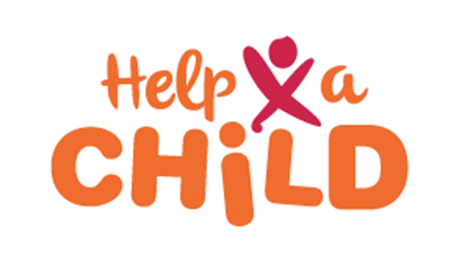 <Date> Executive SummaryMax ½ pageProvide brief highlights of the content of the community challenge report. Community MobilizationMax ½ pageBriefly describe the process undertaken to mobilize communities towards the process of CC an how many villages and how many people were mobilized.Participatory tools and assessments Please present the outcomes per tool you have used in collecting and documenting beneficiary and community views on the situation in the community, including the identification and analysis of the root causes of child poverty. Click on the tool for the link. Step 1: Entrance meeting 
Who: community leaders 
Number of sessions: 1 
How: Presentation and open dialogue 
 
Step 2: Exploring the community 
Who: various stakeholder groups (peer group meeting) 
Number of sessions: 4 
How: Use of participatory tools 
Session 2.1:  What does the community look like?  
(Tools: Community mapping I and Venn diagram I) Session 2.2: Who likes it where? 
(Tools: Community mapping II and/or Children's wellbeing/development matrix) Session 2.3: Culture now and in the past 
(Tools: Historical timeline) Session 2.4: Gender roles  
(Tools: 24-hour schedule, Take a step, Venn diagram I) Step 3: Sharing and caring I 
Who: the whole community (plenary meeting) 
Number of sessions: 1 
How: Presentations 
 
Step 4: What's the challenge? 
Who: various stakeholder groups (peer group meeting) 
Number of sessions: 4 
How: Use of participatory tools 
 
 Session 4.1:  What are the challenges for our per group? 
(Tools: Vulnerability ranking) Session 4.2: What are the challenges for other age groups? 
(Tools: Vulnerability ranking - to be filled out for other stakeholder groups) Session 4.3: What is the current status of child wellbeing in the community?  
(Baseline survey – Tool: Child Status Index) Session 4.4: What is the current empowerment status of the community?  
(Baseline survey - Tool: Community Empowerment Scorecard) Step 5: Sharing and caring II 
Who: the whole community (plenary meeting) 
Number of sessions: 1 
How: presentations 
  
Step 6: Knowing our strength 
Who: various stakeholder groups (peer group meeting) 
Number of sessions: 2 
How: Use of participatory tools 
Session 6.1: Individual and community strengths + case and effect tree 
(Tools: Resource bag, Cause and effect tree) Session 6.2: Prioritize actions and check / make the link with child wellbeing + CDC member(s) selection 
(Tools: Pairwise ranking, Child wellbeing vision's matrix) 
 Step 7: Finding common ground 
Who: the whole community (plenary meeting) 
Number of sessions: 2 
How: Presentations and use of participatory tools 
 Session 7.1:  to share priorities raised in the stakeholder groups 
(After this meeting, the CDC members will work out the Community Action Plan) Session 7.2: to present the draft community action plan for community approval 
(Tools: Community Action Plan) Community Visioning/PlanningMax ½ pagePresent here the Community Action Plan and the way you have discussed this plan with the community. ParentingMax 1/2 page Document the process of establishing the parenting challenge, indicating how many parents have committed to participate, and the extent to which men have been involved.Setting up Self Help GroupsMax 1/2 pageDescribe and document the process of establishing/forming self-help groups (SHGs).Community Ambassador Model (CAM) SelectionMax ½ pageDescribe the criteria for selecting CAM from all the villages targeted and document the process of selecting. ConclusionMax ½ page Highlight key points of the community challenge by way of summing up the exercise, also challenges during the process can be described here. 